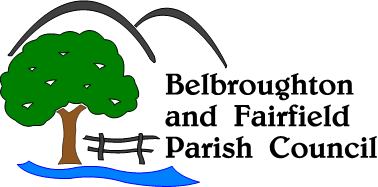          PARISH OPINION SURVEY:  Community Needs and Aspirations for the Future         Spring 2017We invite residents, businesses and non-residents, to participate in a survey to try to establish the direction in which our community might develop. We are seeking the views of all that care about the future of the Belbroughton and Fairfield parish area. This opinion survey will help the Parish Council focus on future actions for improving life in our community.  The findings of the survey will be published during the summer.In the winter 2017 Parish Council newsletter there was a section containing information about community led neighbourhood planning http://www.belbroughtonandfairfield-pc.info/newsletters.html    The survey response will help decide whether there is enough support for producing a neighbourhood plan. We will consult you again before making a decision. A neighbourhood plan needs involvement from volunteers in the Parish as well as from councillors. If you are interested and willing to help please include your contact details or contact the Parish Clerk.The survey can be completed by anyone that is interested Please return your forms by 10th June 2017.PARISH OPINION SURVEY:  Community Needs and Aspirations for the Future 	        Thank you for your time and effort in completing this survey. Your feedback is greatly appreciated by the Parish Council.          How to return your completed forms:  Save your reply then email back a copy to the Parish Council at   belbroughtonpc@live.co.uk    Print out and put into our collection boxes located outside The Deli Hartle Lane Belbroughton, or the Post Office Stourbridge Road Fairfield.deliver to a councillor  - the addresses are on the councillors link at  http://www.belbroughtonandfairfield-pc.info/parish-councillors.html Survey being completed by:   parish resident   __        business owner __         non-resident   __   under 16 __Please place an ‘x’  after the option to indicateSurvey being completed by:   parish resident   __        business owner __         non-resident   __   under 16 __Please place an ‘x’  after the option to indicateSurvey being completed by:   parish resident   __        business owner __         non-resident   __   under 16 __Please place an ‘x’  after the option to indicateSurvey being completed by:   parish resident   __        business owner __         non-resident   __   under 16 __Please place an ‘x’  after the option to indicate1	What do you like about the parish area?   If possible, please explain1	What do you like about the parish area?   If possible, please explain1	What do you like about the parish area?   If possible, please explain1	What do you like about the parish area?   If possible, please explain2	What do you dislike about the parish area?  If possible, please explain2	What do you dislike about the parish area?  If possible, please explain2	What do you dislike about the parish area?  If possible, please explain2	What do you dislike about the parish area?  If possible, please explain3	Suggest any changes you would like to see happen in the parish area.   If possible explain3	Suggest any changes you would like to see happen in the parish area.   If possible explain3	Suggest any changes you would like to see happen in the parish area.   If possible explain3	Suggest any changes you would like to see happen in the parish area.   If possible explain4	The Parish Council is committed to maintaining and improving the public spaces such as The Green Belbroughton, Fairfield Recreation Ground, footpaths and other green spaces.  Regarding our public spaces, do you think we have:too little        enough  	       too much	Please place an ‘x’  after the option to indicate      If you have any suggestions for our public spaces, please list them below.4	The Parish Council is committed to maintaining and improving the public spaces such as The Green Belbroughton, Fairfield Recreation Ground, footpaths and other green spaces.  Regarding our public spaces, do you think we have:too little        enough  	       too much	Please place an ‘x’  after the option to indicate      If you have any suggestions for our public spaces, please list them below.4	The Parish Council is committed to maintaining and improving the public spaces such as The Green Belbroughton, Fairfield Recreation Ground, footpaths and other green spaces.  Regarding our public spaces, do you think we have:too little        enough  	       too much	Please place an ‘x’  after the option to indicate      If you have any suggestions for our public spaces, please list them below.4	The Parish Council is committed to maintaining and improving the public spaces such as The Green Belbroughton, Fairfield Recreation Ground, footpaths and other green spaces.  Regarding our public spaces, do you think we have:too little        enough  	       too much	Please place an ‘x’  after the option to indicate      If you have any suggestions for our public spaces, please list them below.5	In terms of a feeling of belonging to our community indicate where you are on a scale of 1 to 5, where 1 is very involved and 5 is isolated or indicate if it is not applicable,1	2	3	4	5	n/a	                                    Please place an ‘x’  after the option to indicate	If you answered 4 or 5, how could this be changed?5	In terms of a feeling of belonging to our community indicate where you are on a scale of 1 to 5, where 1 is very involved and 5 is isolated or indicate if it is not applicable,1	2	3	4	5	n/a	                                    Please place an ‘x’  after the option to indicate	If you answered 4 or 5, how could this be changed?5	In terms of a feeling of belonging to our community indicate where you are on a scale of 1 to 5, where 1 is very involved and 5 is isolated or indicate if it is not applicable,1	2	3	4	5	n/a	                                    Please place an ‘x’  after the option to indicate	If you answered 4 or 5, how could this be changed?5	In terms of a feeling of belonging to our community indicate where you are on a scale of 1 to 5, where 1 is very involved and 5 is isolated or indicate if it is not applicable,1	2	3	4	5	n/a	                                    Please place an ‘x’  after the option to indicate	If you answered 4 or 5, how could this be changed?						Continued6	Indicate your feeling of safety in the community on a scale of 1 to 5, where 1 is perfectly safe & 5 is not safe. 1          2 	  3	4	5	                                               Please place an ‘x’  after the option to indicate7	Give any safety concerns you may have and why. 8	Discussions take place at both national and local level on the issues of residential, commercial and services development in communities.  How could our community benefit from development and what might be the impact?9	Do you think there is enough help for vulnerable people in our community such as the elderly, those with long-term illness, disabled and other needs?	Yes		No		Don’t know		Please place an ‘x’  after the option to indicate	If you can, suggest how these groups may be helped within our community.10	If additional funds became available to the community, give suggestions as to how you would like the money to be spent.Are you willing to be involved in a neighbourhood planning exercise?                  Yes		                  No Please place an ‘x’  after the option to indicateIf yes, either give your details below or contact the Parish Clerk. Optional: 	Name and AddressPlease complete if you would like to be added to the Parish Council email database or if you are happy to be contacted by Parish Council in connection with this survey.Email & Telephone NumberData Protection: Only the Parish Council will use the information provided by you in this survey. It will not be used in a manner which would allow identification of your individual responses. All personal data will be held securely and not disclosed to others.